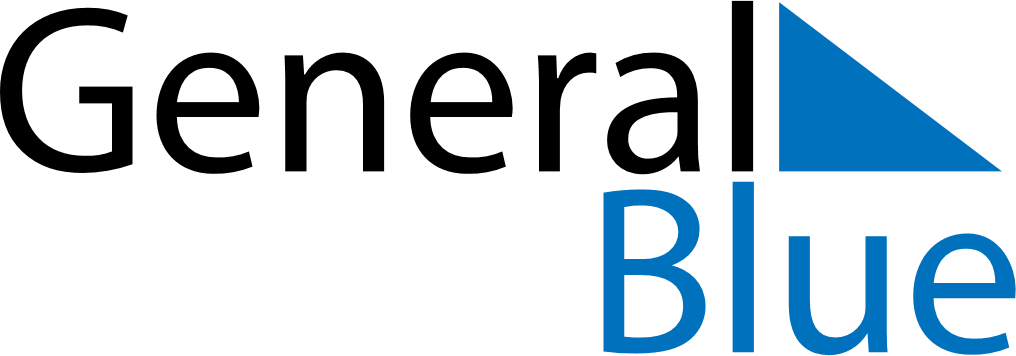 March 2024March 2024March 2024March 2024March 2024March 2024March 2024Uithuizen, Groningen, The NetherlandsUithuizen, Groningen, The NetherlandsUithuizen, Groningen, The NetherlandsUithuizen, Groningen, The NetherlandsUithuizen, Groningen, The NetherlandsUithuizen, Groningen, The NetherlandsUithuizen, Groningen, The NetherlandsSundayMondayMondayTuesdayWednesdayThursdayFridaySaturday12Sunrise: 7:20 AMSunset: 6:10 PMDaylight: 10 hours and 49 minutes.Sunrise: 7:18 AMSunset: 6:12 PMDaylight: 10 hours and 54 minutes.34456789Sunrise: 7:16 AMSunset: 6:14 PMDaylight: 10 hours and 58 minutes.Sunrise: 7:13 AMSunset: 6:16 PMDaylight: 11 hours and 2 minutes.Sunrise: 7:13 AMSunset: 6:16 PMDaylight: 11 hours and 2 minutes.Sunrise: 7:11 AMSunset: 6:18 PMDaylight: 11 hours and 6 minutes.Sunrise: 7:09 AMSunset: 6:20 PMDaylight: 11 hours and 11 minutes.Sunrise: 7:06 AMSunset: 6:21 PMDaylight: 11 hours and 15 minutes.Sunrise: 7:04 AMSunset: 6:23 PMDaylight: 11 hours and 19 minutes.Sunrise: 7:01 AMSunset: 6:25 PMDaylight: 11 hours and 23 minutes.1011111213141516Sunrise: 6:59 AMSunset: 6:27 PMDaylight: 11 hours and 28 minutes.Sunrise: 6:57 AMSunset: 6:29 PMDaylight: 11 hours and 32 minutes.Sunrise: 6:57 AMSunset: 6:29 PMDaylight: 11 hours and 32 minutes.Sunrise: 6:54 AMSunset: 6:31 PMDaylight: 11 hours and 36 minutes.Sunrise: 6:52 AMSunset: 6:33 PMDaylight: 11 hours and 40 minutes.Sunrise: 6:49 AMSunset: 6:35 PMDaylight: 11 hours and 45 minutes.Sunrise: 6:47 AMSunset: 6:36 PMDaylight: 11 hours and 49 minutes.Sunrise: 6:45 AMSunset: 6:38 PMDaylight: 11 hours and 53 minutes.1718181920212223Sunrise: 6:42 AMSunset: 6:40 PMDaylight: 11 hours and 57 minutes.Sunrise: 6:40 AMSunset: 6:42 PMDaylight: 12 hours and 2 minutes.Sunrise: 6:40 AMSunset: 6:42 PMDaylight: 12 hours and 2 minutes.Sunrise: 6:37 AMSunset: 6:44 PMDaylight: 12 hours and 6 minutes.Sunrise: 6:35 AMSunset: 6:46 PMDaylight: 12 hours and 10 minutes.Sunrise: 6:33 AMSunset: 6:47 PMDaylight: 12 hours and 14 minutes.Sunrise: 6:30 AMSunset: 6:49 PMDaylight: 12 hours and 19 minutes.Sunrise: 6:28 AMSunset: 6:51 PMDaylight: 12 hours and 23 minutes.2425252627282930Sunrise: 6:25 AMSunset: 6:53 PMDaylight: 12 hours and 27 minutes.Sunrise: 6:23 AMSunset: 6:55 PMDaylight: 12 hours and 31 minutes.Sunrise: 6:23 AMSunset: 6:55 PMDaylight: 12 hours and 31 minutes.Sunrise: 6:20 AMSunset: 6:57 PMDaylight: 12 hours and 36 minutes.Sunrise: 6:18 AMSunset: 6:58 PMDaylight: 12 hours and 40 minutes.Sunrise: 6:16 AMSunset: 7:00 PMDaylight: 12 hours and 44 minutes.Sunrise: 6:13 AMSunset: 7:02 PMDaylight: 12 hours and 48 minutes.Sunrise: 6:11 AMSunset: 7:04 PMDaylight: 12 hours and 53 minutes.31Sunrise: 7:08 AMSunset: 8:06 PMDaylight: 12 hours and 57 minutes.